大阪ギフトショー特別講演    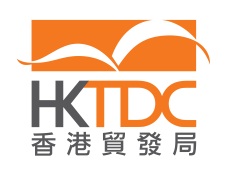  香港から世界へ　商品販路を切り開け！   ～香港　ギフト＆プレミアムフェア、ハウスウェア・フェアを活用した海外展開～　　【主催】		香港貿易発展局		【共催】		株式会社ビジネスガイド社　　【後援】	　　　　　関西日本香港協会　急速な成長を遂げる中国やASEANを含むアジア諸国市場へは、どのようにアプローチし、販路を切り開いたら良いのでしょうか。アジアのゲートウェイと称される香港はアジア進出の足掛かりとして長年機能しており、海外進出の第一歩として最適なマーケットです。また、日本のギフト商品及びハウスウェア商品に対する世界の評価は高く、香港から発信して世界中のバイヤーから引き合いがくる可能性を秘めています。今回のセミナーでは国境を越えた経済活動のサポートをされており、伝統工芸品の海外進出も支援されている理代の最高経営責任者・苗加茂和様をスピーカーでお呼びしました。香港での展示会を活用した商品販路の築き方について、今までの経験を踏まえてお話し頂きます。今後のビジネスのご参考になれば幸いです。多数のご参加をお待ちしています。*やむを得ず、講演者、講演プログラム等が変更になる場合がございます。＜＜　申込書　＞＞　　　　　　　　　　　※切り取らずにご利用ください返信先：　香港貿易発展局　大阪事務所　FAX：　06-4705-7015                **お申し込み頂いた方には、前日までに参加確認書及び地図を送付致します。